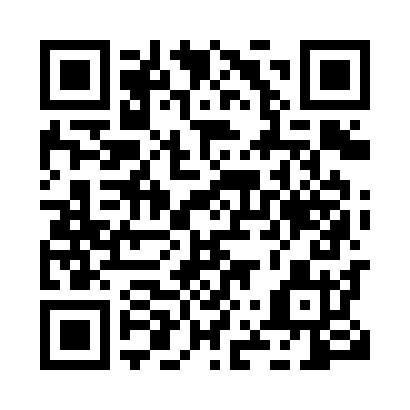 Prayer times for Atout, CameroonMon 1 Apr 2024 - Tue 30 Apr 2024High Latitude Method: NonePrayer Calculation Method: Muslim World LeagueAsar Calculation Method: ShafiPrayer times provided by https://www.salahtimes.comDateDayFajrSunriseDhuhrAsrMaghribIsha1Mon5:006:0912:143:166:197:242Tue5:006:0912:143:176:197:243Wed4:596:0912:133:176:187:244Thu4:596:0812:133:186:187:235Fri4:596:0812:133:186:187:236Sat4:586:0712:133:196:187:237Sun4:586:0712:123:196:187:238Mon4:576:0712:123:196:177:239Tue4:576:0612:123:206:177:2310Wed4:566:0612:123:206:177:2311Thu4:566:0612:113:216:177:2312Fri4:556:0512:113:216:177:2313Sat4:556:0512:113:216:177:2314Sun4:556:0412:113:226:177:2315Mon4:546:0412:103:226:167:2216Tue4:546:0412:103:226:167:2217Wed4:536:0312:103:236:167:2218Thu4:536:0312:103:236:167:2219Fri4:526:0312:093:236:167:2220Sat4:526:0212:093:236:167:2221Sun4:526:0212:093:246:167:2222Mon4:516:0212:093:246:167:2223Tue4:516:0212:093:246:167:2224Wed4:506:0112:083:256:167:2225Thu4:506:0112:083:256:157:2226Fri4:506:0112:083:256:157:2227Sat4:496:0112:083:256:157:2228Sun4:496:0012:083:266:157:2329Mon4:496:0012:083:266:157:2330Tue4:486:0012:083:266:157:23